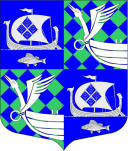 Администрация     МО «Приморское городское  поселение»                                               Выборгского района Ленинградской области                     РАСПОРЯЖЕНИЕот 30.09.2015 г.                                                                                 № 235-рО начале отопительного сезона на территории                                                                                                                                                                                                                                                      МО «Приморское городское поселение»        Выборгского района Ленинградской области                                                                                                                               В соответствии с Правилами подготовки и проведения отопительного сезона в Ленинградской области, утвержденными постановлением Правительства Ленинградской области от 19 июня 2008 года № 177, распоряжением администрации МО «Выборгский район» Ленинградской области от 29 сентября 2015 года № 349-р, в связи с наступлением осенне-зимнего периода, рекомендовать  руководителям теплоснабжающих и жилищно-эксплуатационных организаций всех форм собственности, осуществляющих деятельность на территории МО «Приморское городское поселение»,1. Генеральному директору ОАО «Управляющая компания по ЖКХ» Дашкову И. А. и руководителям теплоснабжающих организаций муниципального образования «Приморское городское поселение» организовать с 1 октября 2015 года опробование систем коммунального теплоснабжения (пробное протапливание).     Недостатки в работе источников теплоснабжения, тепловых сетей и систем отопления потребителей устранить по мере их выявления.2.  С понижением среднесуточных температур наружного воздуха или значительным повышением влажности окружающей среды в следствии продолжительных атмосферных осадков, начать периодическое протапливание зданий детских и лечебных учреждений.3.  При установлении среднесуточных температур наружного воздуха ниже +8°С в течение пяти суток или метеорологическом прогнозе о резком понижении температуры наружного воздуха, перейти к регулярному отоплению зданий всех значений.4. В месячный срок после начала регулярного отопления произвести окончательную регулировку тепловых сетей, вводов в здания и внутридомовых систем отопления.5. Настоящее распоряжение опубликовать в газете «Выборг», на официальном сайте муниципального образования «Приморское городское поселение».4.   Контроль за исполнением распоряжения возложить на заместителя главы администрации Карнаухову Н.А..Глава администрации                                                             Н.В. СтоляровРазослано: дело-2,  прокуратура, газета «Выборг», администрация МО «Выборгский район», ОАО «УК по ЖКХ», в/ч 12633-2.